30 				    319:30 Mass-Chapel 		      9:30 Communion Service-Chapel       10:00 Nondenominational       Bible Study-LR.       2:00 Exercise-Activity Room      6:00 Bingo-Activity Room SundayMondayTuesdayWednesdayThursdayFridaySaturday1Sacred Heart Home4520 Ransom RoadClarence, New York 14031716-759-6985*All Enrichment activities will be run by a Sacred Heart Home employee or resident/volunteer and may be subject to change.Thank You1:1’s will be done frequently throughout the monthPet Visits will be provided frequently throughout the month1:00 Bingo-Activity Room 23456           D-Day 789:30 Mass-Chapel 9:30 Communion Service-Chapel 10:00 Nondenominational Bible Study-LR. 2:00 Exercise-Activity Room6:00 Bingo-Activity Room 9:30 Mass-Chapel 1:30 Bus Trip: Wegmans 6:00 Dominoes-Activity Room 6:15 Karlina’s Softball Game at Clarence Town Park 9:30 Mass-Chapel10:30 Body & Soul Stretching-L.R. 2:00 Entertainment by Gary M.-D.R. 6:00 Bingo-Activity Room 9:30 Mass-Chapel 10:00 Patio Chats - Patio2:00 Nails – Act. Room9:30 Mass-Chapel 10:30 Body and Soul Stretching-L.R.1:30 Scenic Bus Ride1:00 Bingo-Activity Room 910   National Iced Tea Day1112 1314         Flag Day 159:30 Mass-Chapel 1:15 Scripture Study with Renee-L.R. 9:30 Communion Service-Chapel 10:00 Nondenominational Bible Study-LR. 2:00 Iced Tea Social - Patio6:00 Bingo-Activity Room 9:30 Mass-Chapel 10:15 Good News Minstrels-L.R. 6:00 Dominoes-Activity Room9:30 Mass-Chapel1:00 Body & Soul Stretching-L.R. 1:30 University Express Presentation at Monabaur6:00 BOM Summer Concert Series “Jack Civiletto”9:30 Mass-Chapel 10:00 Flag Trivia – L.R.2:00 Birthday Party-D.R.9:30 Mass-Chapel 10:30 Body and Soul Stretching-L.R.11:30 Men’s Lunch Outing: Reids 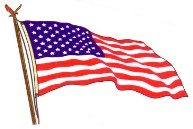 1:00 Bingo-Activity Room 16      1718192021     1st Day of Summer 229:30 Mass-Chapel 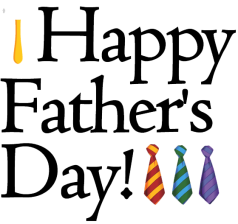 9:30 Communion Service-Chapel 10:00 Nondenominational Bible Study-LR. 2:00 Resident Council-D.R.6:00 Bingo-Activity Room 9:30 Mass-Chapel 10:15 Seasons of Change with Renee-L.R.2:00 Entertainment by David Stockton-D.R.6:00 Dominoes-Activity Room9:30 Mass-Chapel10:30 Body & Soul Stretching-L.R. 2:00 Nails – Act. Room6:00 Campfire at Montabaur9:30 Mass-Chapel 10:00 Coloring Group – Act. Room1:30 Bus Trip: Walmart9:30 Mass-Chapel 10:30 Body and Soul Stretching-L.R.2:00 Bus Trip: Ice Cream @ Bubaloos 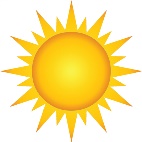 1:00 Bingo-Activity Room 232425262728299:30 Mass-Chapel 9:30 Communion Service-Chapel 10:00 Nondenominational Bible Study-LR. 1:00 University Express “4th of July-Signing their lives away” at Montabaur6:00 Bingo-Activity Room 9:30 Mass-Chapel 10:15 Rosary and Reflection with Renee-L.R.11:30 Women’s Lunch Outing: Reids 2:00 Patio Chats - Patio6:00 Dominoes-Activity Room9:30 Mass-Chapel10:30 Body & Soul Stretching-L.R. 2:00 Wheel of Fortune – Act. Room6:00 Bingo-Activity Room9:30 Mass-Chapel 10:00 Outside Strolls - Patio2:00 Nails – Act. Room9:30 Mass-Chapel 10:30 Body and Soul Stretching-L.R.2:00 This Month in History-L.R. 1:00 Bingo-Activity Room 2:15 Outdoor Mass at Nursing and Rehab Back Patio 